Количество воспитанников по группам в 2020-2021 учебном году Приказ "О зачислении воспитанника" № 406 от 21.03.2022 г.Зачислено: 1 ребенок в старшую группу № 4  корпус 3 Приказ "О зачислении воспитанника" № 407 от 21.03.2022 г.Зачислено: 1 ребенок в среднюю группу № 6  корпус 1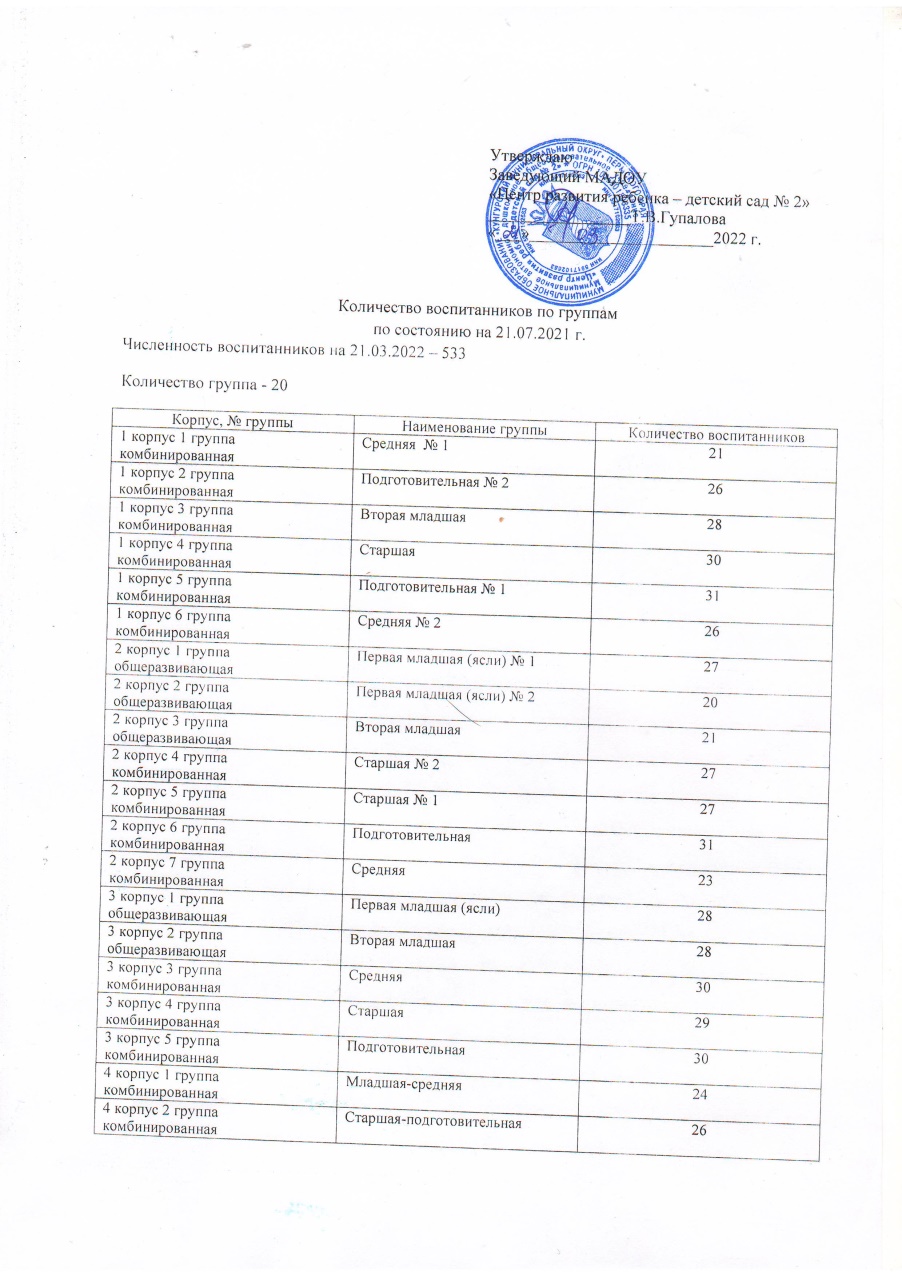 